CALCIO A CINQUESOMMARIOSOMMARIO	1COMUNICAZIONI DELLA F.I.G.C.	1COMUNICAZIONI DELLA L.N.D.	1COMUNICAZIONI DELLA DIVISIONE CALCIO A CINQUE	1COMUNICAZIONI DEL COMITATO REGIONALE MARCHE	1COMUNICAZIONI DELLA F.I.G.C.COMUNICAZIONI DELLA L.N.D.COMUNICAZIONI DELLA DIVISIONE CALCIO A CINQUECOMUNICAZIONI DEL COMITATO REGIONALE MARCHEPer tutte le comunicazioni con la Segreteria del Calcio a Cinque - richieste di variazione gara comprese - è attiva la casella e-mail c5marche@lnd.it; si raccomandano le Società di utilizzare la casella e-mail comunicata all'atto dell'iscrizione per ogni tipo di comunicazione verso il Comitato Regionale Marche. SPOSTAMENTO GARENon saranno rinviate gare a data da destinarsi. Tutte le variazioni che non rispettano la consecutio temporum data dal calendario ufficiale non saranno prese in considerazione. (es. non può essere accordato lo spostamento della quarta giornata di campionato prima della terza o dopo la quinta).Le variazioni dovranno pervenire alla Segreteria del Calcio a Cinque esclusivamente tramite mail (c5marche@lnd.it) con tutta la documentazione necessaria, compreso l’assenso della squadra avversaria, inderogabilmente  entro le ore 23:59 del martedì antecedente la gara o entro le 72 ore in caso di turno infrasettimanale.Per il cambio del campo di giuoco e la variazione di inizio gara che non supera i 30 minuti non è necessaria la dichiarazione di consenso della squadra avversaria.ATTIVITA’ DI RAPPRESENTATIVARAPPRESENTATIVA REGIONALE CALCIO A CINQUE UNDER 19I sottoelencati calciatori sono convocati per svolgere sei sedute di allenamento come di seguito riportato:LUNEDI’ 15/04/2024, ore 18:30Tensostruttura Calcio a Cinque di MONTELUPONE (Via Alessandro Manzoni)inizio seduta di allenamento ore 19:00MARTEDI’ 16/04/2024, ore 18:30“Pallone Geodetico F.I.G.C.” di ANCONA (Via Schiavoni, snc)inizio seduta di allenamento ore 19:00MERCOLEDI’ 17/04/2024, ore 17:15“PalaSavelli” di PORTO SAN GIORGIO (Via Santa Vittoria, 5)Inizio gara amichevole contro la Rappresentativa Under 19 C.R. Abruzzo ore 18:30GIOVEDI’ 18/04/2024, ore 18:30“Pallone Geodetico F.I.G.C.” di ANCONA (Via Schiavoni, snc)inizio seduta di allenamento ore 19:00VENERDI’ 19/04/2024, ore 18:00Tensostruttura “Ferruccio Orselli” di POTENZA PICENA (Via dello Sport)inizio gara di allenamento ore 19:00LUNEDI’ 22/04/2024, ore 18:30“Pallone Geodetico F.I.G.C.” di ANCONA (Via Schiavoni, snc)inizio seduta di allenamento ore 19:00ACLI MANTOVANI CALCIO A 5	GIGANTE Nicolas, IBRAHIMI David, MORICO Edoardo, ROCCHI MatteoAMICI DEL CENTROSOCIO SP.	GIOVANNELLI Damiano, PICCIOLI Gioele, POLVERARI Tommaso BORGOROSSO TOLENTINO	SURDU Ionut BogdanCARISSIMI 2016	MATTIOLI CristianFIGHT BULLS CORRIDONIA		CESARETTI NathanJESI	REGAI BoulbebaNUOVA JUVENTINA FFC	RIPA RiccardoPOL.CAGLI SPORT ASSOCIATI	MARCHIONNI FrancescoRAPPRESENTATIVA REGIONALE CALCIO A CINQUE FEMMINILELe sottoelencate calciatrici sono convocate per svolgere sei sedute di allenamento come di seguito riportato:LUNEDI’ 15/04/2024, ore 20:00Tensostruttura Calcio a Cinque di MONTELUPONE (Via Alessandro Manzoni)inizio seduta di allenamento ore 20:30MARTEDI’ 16/04/2024, ore 20:00“Pallone Geodetico F.I.G.C.” di ANCONA (Via Schiavoni, snc)inizio seduta di allenamento ore 20:30MERCOLEDI’ 17/04/2024, ore 18:30“PalaSavelli” di PORTO SAN GIORGIO (Via Santa Vittoria, 5)Inizio gara amichevole contro la Rappresentativa Femminile C.R. Abruzzo ore 19:45GIOVEDI’ 18/04/2024, ore 20:00“Pallone Geodetico F.I.G.C.” di ANCONA (Via Schiavoni, snc)inizio seduta di allenamento ore 20:30VENERDI’ 19/04/2024, ore 19:45Tensostruttura “Ferruccio Orselli” di POTENZA PICENA (Via dello Sport)inizio gara di allenamento contro il Potenza Picena ore 20:30LUNEDI’ 22/04/2024, ore 20:00“Pallone Geodetico F.I.G.C.” di ANCONA (Via Schiavoni, snc)inizio seduta di allenamento ore 20:30ASD KAPPABI POTENZAPICENA	BLENKUS Serena CARISSIMI 2016		CARDONE Lucia, DIAMANTINI Diletta, EUSEPI Elena, LEGGE Claudia, MARIOTTI ElenaGLS DORICA AN.UR	BARTOLINI Aurora, BERNOTTI Giorgia, PRINCIPI SofiaGRADARA CALCIO	ANGELINI VanessaGROTTESE A.S.D.		COSTANZO NoemiRIPABERARDA	CAPANNELLI Cristina, FELICIONI Arianna, VAGNONI GiuliaSANTANGIOLESE	SILVESTRINI MonicaRAPPRESENTATIVA REGIONALE CALCIO A CINQUE UNDER 17I sottoelencati calciatori sono convocati per svolgere sei sedute di allenamento come di seguito riportato:LUNEDI’ 15/04/2024, ore 17:00Tensostruttura Calcio a Cinque di MONTELUPONE (Via Alessandro Manzoni)inizio seduta di allenamento ore 17:30MARTEDI’ 16/04/2024, ore 17:00“Pallone Geodetico F.I.G.C.” di ANCONA (Via Schiavoni, snc)inizio seduta di allenamento ore 17:30MERCOLEDI’ 17/04/2024, ore 16:00“PalaSavelli” di PORTO SAN GIORGIO (Via Santa Vittoria, 5)Inizio gara amichevole contro la Rappresentativa Under 17 C.R. Abruzzo ore 17:15GIOVEDI’ 18/04/2024, ore 17:00“Pallone Geodetico F.I.G.C.” di ANCONA (Via Schiavoni, snc)inizio seduta di allenamento ore 17:30SABATO 20/04/2024, ore 16:30PalaFiera Campanara di PESARO (Via delle Esposizioni, 33)inizio gara di allenamento contro l’Italservice C5 Under 19 ore 17:30LUNEDI’ 22/04/2024, ore 17:00“Pallone Geodetico F.I.G.C.” di ANCONA (Via Schiavoni, snc)inizio seduta di allenamento ore 17:30ACLI AUDAX MONTECOSARO	COZZOLINO JosephACLI MANTOVANI CALCIO A 5	DE CAPUA Matteo, STACCHIOTTI MatteoAMICI DEL CENTROSOCIO SP.	BAIONI Edoardo, BALDUCCI Elia, FURLANI Diego,MARANGIO Matteo, PIERFEDERICI Matteo,RAMOSCELLI JacopoC.U.S. ANCONA	CARDINALETTI NicolòC.U.S. MACERATA CALCIO A5	TOGNETTI LeonardoCARISSIMI 2016	CARELLA FrancescoCERRETO D’ESI C5 A.S.D.	LUNARDI DiegoITALSERVICE C5	BALDARELLI Emiliano, DI GENNARO LorenzoRAPPRESENTATIVA REGIONALE CALCIO A CINQUE UNDER 15I sottoelencati calciatori sono convocati per svolgere sei sedute di allenamento come di seguito riportato:LUNEDI’ 15/04/2024, ore 15:30Tensostruttura Calcio a Cinque di MONTELUPONE (Via Alessandro Manzoni)inizio seduta di allenamento ore 16:00MARTEDI’ 16/04/2024, ore 15:30“Pallone Geodetico F.I.G.C.” di ANCONA (Via Schiavoni, snc)inizio seduta di allenamento ore 16:00MERCOLEDI’ 17/04/2024, ore 14:45“PalaSavelli” di PORTO SAN GIORGIO (Via Santa Vittoria, 5)Inizio gara amichevole contro la Rappresentativa Under 15 C.R. Abruzzo ore 16:00GIOVEDI’ 18/04/2024, ore 15:30“Pallone Geodetico F.I.G.C.” di ANCONA (Via Schiavoni, snc)inizio seduta di allenamento ore 16:00SABATO 20/04/2024, ore 15:00PalaFiera Campanara di PESARO (Via delle Esposizioni, 33)inizio gara di allenamento contro l’Italservice C5 Under 17 ore 16:00LUNEDI’ 22/04/2024, ore 15:30“Pallone Geodetico F.I.G.C.” di ANCONA (Via Schiavoni, snc)inizio seduta di allenamento ore 16:00ACLI AUDAX MONTECOSARO	SCIAMANNA MarcoACLI MANTOVANI CALCIO A 5	DE CAPUA MattiaAMICI DEL CENTROSOCIO SP.	LONGARINI Matteo, SEBASTIANELLI LeonardoAUDAX 1970 S.ANGELO	SIMONCIONI StefanoBULDOG T.N.T. LUCREZIA	BONCI FedericoCALCIO A 5 CORINALDO	BRUCIATI Samuele, COPPARI FrancescoETA BETA FOOTBALL	LORENZETTI Hiago NicolasITALSERVICE C5	MORETTI Francesco, TIJU FilippoREAL SAN GIORGIO		CATALINI Yuri, DELPIZZO SCHVEITZER DaviDirigente Responsabile			CAPRETTI MarcoDirigenti Accompagnatori		GIACOMETTI Michele, PACENTI PaoloStaff Tecnico	CESARONI Francesco, DOMINICI Luca, MACELLARI Alfredo, NERI MassimilianoFisioterapisti		PERUCCI Michele, PIGNOCCHI LetiziaResponsabile Logistica		COTOLONI AttilioSegretario		TORRESI AlverI calciatori e le calciatrici convocati debbono presentarsi muniti degli indumenti personali di gioco e di un documento di identità in corso di validità.Si ricorda a tutte le Società che debbono rispondere alla mail che è stata loro inviata entro il termine previsto allegando alla stessa la copia del certificato di idoneità medico-sportiva di ogni calciatore/calciatrice convocato/a.NOTIZIE SU ATTIVITA’ AGONISTICACALCIO A CINQUE SERIE C1PLAY OFFL’individuazione delle squadre seconde classificate avviene con le seguenti modalità e secondo la seguente formula:la squadra seconda classificata disputa sul proprio terreno di gioco una gara di sola andata con la squadra quinta classificata; se il distacco fra la seconda e la quinta classificata è pari o superiore a 10 punti l’incontro di play off non verrà disputato e la società 2^ classificata passerà al turno successivo. In caso di effettuazione della gara, qualora al termine dei tempi regolamentari dovesse persistere il risultato di parità verranno disputati 2 tempi supplementari; persistendo ulteriore parità risulterà vincente la squadra che gioca in casa o che deve ritenersi tale; JESI QUALIFICATO ALLA FINALE PLAY-OFF PER EFFETTO DEL DISTACCO PARI O SUPERIORE AI 10 PUNTI DALLA QUINTA CLASSIFICATAla squadra terza classificata disputa sul proprio terreno di gioco una gara di solo andata con la squadra quarta classificata; se il distacco fra la terza e la quarta classificata è pari o superiore a 10 punti l’incontro di play off non verrà disputato e la società 3^ classificata passerà al turno successivo. In caso di effettuazione della gara, qualora al termine dei tempi regolamentari dovesse persistere il risultato di parità verranno disputati 2 tempi supplementari; persistendo ulteriore parità risulterà vincente la squadra che gioca in casa, o che deve ritenersi tale;ALMA JUVENTUS FANO – TRE TORRI A.S.D.Venerdì 12/04/2024, ore 21:30le squadre vincenti le gare di cui ai punti a) e b) disputano un’unica gara, in campo della squadra in migliore posizione di classifica al termine del campionato, a conclusione della quale, in caso di parità, verranno disputati due tempi supplementari; persistendo ulteriore parità risulterà vincente la squadra che gioca in casa o che deve ritenersi tale. La squadra vincente l’incontro unico di cui al punto c) si intende classificata al 2° posto del girone ed acquisisce il diritto sportivo alla partecipazione alla fase spareggi-promozione. PLAY OUTL’individuazione delle squadre che saranno retrocesse in Serie C2 avviene con le seguenti modalità e secondo la seguente formula:la squadra decima classificata disputa sul proprio terreno di gioco una gara di sola andata con la squadra tredicesima classificata; se il distacco fra la decima e la tredicesima classificata è pari o superiore a 10 punti l’incontro di play out non verrà disputato e la società tredicesima classificata retrocederà direttamente. In caso di effettuazione della gara, qualora al termine dei tempi regolamentari dovesse persistere il risultato di parità verranno disputati 2 tempi supplementari; persistendo ulteriore parità risulterà vincente la squadra che gioca in casa o che deve ritenersi tale. PIANACCIO QUALIFICATO ALLA FINALE PLAY-OUT PER EFFETTO DEL DISTACCO PARI O SUPERIORE AI 10 PUNTI DALLA TREDICESIMA CLASSIFICATAla squadra undicesima classificata disputa sul proprio terreno di gioco una gara di sola andata con la squadra dodicesima classificata; se il distacco fra la undicesima e la dodicesima classificata è pari o superiore a 10 punti l’incontro di play out non verrà disputato e la società dodicesima classificata retrocederà direttamente. In caso di effettuazione della gara, qualora al termine dei tempi regolamentari dovesse persistere il risultato di parità verranno disputati 2 tempi supplementari; persistendo ulteriore parità risulterà vincente la squadra che gioca in casa o che deve ritenersi tale. FUTSAL MONTEMARCIANO C5 – FUTSAL MONTURANOVenerdì 12/04/2024, ore 21:45le squadre vincenti le gare di cui ai punti a) e b) disputano un’unica gara, in campo della squadra in migliore posizione di classifica al termine del campionato, a conclusione della quale, in caso di parità, verranno disputati due tempi supplementari; persistendo ulteriore parità risulterà vincente la squadra che gioca in casa o che deve ritenersi tale. Le squadre che risultano perdenti nelle gare di cui al punto a) b) e c) vengono classificate all’undicesimo, dodicesimo e tredicesimo posto e retrocedono al campionato inferiore.PROGRAMMA GAREPLAY OFF GIRONE SF - 1 GiornataPLAY OUT GIRONE SF - 1 GiornataRISULTATIRISULTATI UFFICIALI GARE DEL 05/04/2024Si trascrivono qui di seguito i risultati ufficiali delle gare disputateGIUDICE SPORTIVOIl Giudice Sportivo Avv. Agnese Lazzaretti, con l'assistenza del segretario Angelo Castellana, nella seduta del 08/04/2024, ha adottato le decisioni che di seguito integralmente si riportano:GARE DEL 5/ 4/2024 PROVVEDIMENTI DISCIPLINARI In base alle risultanze degli atti ufficiali sono state deliberate le seguenti sanzioni disciplinari. SOCIETA' AMMENDA Euro 80,00 TRE TORRI A.S.D. 
Per comportamento offensivo del proprio pubblico nei confronti dell'arbitro. DIRIGENTI INIBIZIONE A SVOLGERE OGNI ATTIVITA' FINO AL 12/ 6/2024 Per aver integrato la condotta irriguardosa prevista dall'art. 36 co.2lett. a) CGS nei confronti degli ufficiali di gara. AMMONIZIONE (VI INFR) CALCIATORI ESPULSI SQUALIFICA PER DUE GARE EFFETTIVE SQUALIFICA PER UNA GARA EFFETTIVA CALCIATORI NON ESPULSI AMMONIZIONE CON DIFFIDA (IX) AMMONIZIONE CON DIFFIDA (IV INFR) AMMONIZIONE (VIII INFR) AMMONIZIONE (VII INFR) AMMONIZIONE (III INFR) AMMONIZIONE (II INFR) F.to IL SEGRETARIO                                   F.to IL GIUDICE SPORTIVO                         Angelo Castellana        	                                Agnese LazzarettiCLASSIFICAGIRONE ACALCIO A CINQUE SERIE C2TITOLO REGIONALEAd integrazione di quanto pubblicato nel Comunicato Ufficiale n° 27 del 16/10/2023, si rende noto che al termine della stagione regolare sarà disputato il triangolare tra le vincenti i rispettivi gironi valevole per il Titolo Regionale di Calcio a Cinque Serie C2.A tal fine il Comitato Regionale Marche ha indetto per LUNEDI’ 8 APRILE 2024 alle ore 18:55 una riunione con le Società vincenti i rispettivi gironi avente il seguenteOrdine del GiornoDefinizione date triangolare;Sorteggio abbinamenti.La riunione sarà effettuata attraverso la piattaforma CISCO WEBEX.Il link per partecipare alla riunione sarà comunicato alle Società interessate mediante e-mail da parte del CED della Lega Nazionale Dilettanti.Si invitano pertanto le società a scaricare sui propri dispositivi detta piattaforma.SPAREGGIO PER IL PRIMO POSTO GIRONE “A”Visto il parimerito al primo posto nella classifica finale del Campionato Regionale Calcio a Cinque Serie C2 girone “A” tra Amici del Centrosocio Sp. e Chiaravalle Futsal, ai sensi dell’art. 51 comma 6 delle N.O.I.F. si rende necessario lo spareggio per determinare la squadra che acquisirà il Titolo Sportivo per disputare il Campionato Regionale di Calcio a Cinque Serie C1 nella Stagione Sportiva 2024/2025.La gara di spareggio sarà disputata come di seguito riportato:AMICI DEL CENTROSOCIO SP. – CHIARAVALLE FUTSALVenerdì 12 aprile 2024, ore 21:30“PalaSavelli” di PORTO SAN GIORGIO, Via Santa Vittoria, 5Al termine dei tempi regolamentari, in caso di parità, si disputeranno due tempi supplementari di 5 minuti ciascuno. Se anche al termine dei tempi supplementari si verificasse la situazione di parità si procederà all’effettuazione dei tiri di rigore secondo le modalità previste dalle vigenti norme federali.La Società prima nominata è responsabile dell’organizzazione della gara.PLAY OFFL’individuazione della squadra che sarà promossa in Serie C1 avviene con le seguenti modalità e secondo la seguente formula:Le squadre classificate dal secondo al quinto posto di ogni girone saranno inserite nel tabellone play-off secondo il seguente criterio:Sarà stilata una graduatoria in base al rapporto punti/gare disputate da ogni squadra nel rispettivo girone come di seguito riportato:(1) 	miglior seconda classificata		Perdente spareggio girone “A”(2) 	2^ squadra seconda classificata	CALCETTO CASTRUM LAURI(3) 	3^ squadra seconda classificata	FUTSAL CASTELFIDARDO(4) 	miglior terza classificata		SAMBENEDETTESE CALCIO A 5(5) 	2^ squadra terza classificata		ACLI VILLA MUSONE(6) 	3^ squadra terza classificata		CARISSIMI 2016(7) 	miglior quarta classificata		POLISPORTIVA VICTORIA(8) 	2^ squadra quarta classificata	ASCOLI CALCIO A 5(9) 	3^ squadra quarta classificata	ACLI MANTOVANI CALCIO A 5(10) 	miglior quinta classificata		FUTSAL CAMPIGLIONE(11) 	2^ squadra quinta classifica		LUCREZIA CALCIO A 5(12) 	3^ squadra quinta classificata	REAL FABRIANOOttavi di FinaleLe tre squadre seconde classificate e la miglior terza classificata (ovvero le prime quattro della graduatoria sovrastante) saranno qualificate d’ufficio ai Quarti di Finale.Le restanti otto squadre disputeranno gli Ottavi di Finale in gara unica come segue:2^ quarta classificata – 3^ quarta classificata	= 1ASCOLI CALCIO A 5 – ACLI MANTOVANI CALCIO A 5	12/04/2024, ore 21:302^ terza classificata – 3^ quinta classificata		= 2ACLI VILLA MUSONE – REAL FABRIANO		13/04/2024, ore 15:303^ terza classificata – 2^ quinta classificata		= 3CARISSIMI 2016 – LUCREZIA CALCIO A 5		13/04/2024, ore 15:001^ quarta classificata – 1^ quinta classificata	= 4POLISPORTIVA VICTORIA – FUTSAL CAMPIGLIONE	12/04/2024, ore 22:00Al termine dei tempi regolamentari, in caso di parità si qualificherà ai Quarti di Finale la squadra di casa.Quarti di FinaleLe tre squadre seconde classificate e la miglior terza classificata qualificate d’ufficio affronteranno in gara unica le quattro squadre qualificate dagli Ottavi di Finale come segue:1^ seconda classificata – vincente 1			= P1^ terza classificata – vincente 2			= Q3^ seconda classificata – vincente 3			= R2^ seconda classificata – vincente 4			= SAl termine dei tempi regolamentari, in caso di parità si qualificherà alle Semifinali la squadra di casa.SemifinaliLe quattro squadre qualificate dai Quarti di Finale si affronteranno in gara unica in casa della squadra meglio piazzata nella regular season come segue:vincente P – vincente Q				= Xvincente R – vincente S				= YAl termine dei tempi regolamentari, in caso di parità, si disputeranno due tempi supplementari di 5 minuti ciascuno. Se anche al termine dei tempi supplementari si verificasse la situazione di parità si procederà all’effettuazione dei tiri di rigore secondo le modalità previste dalle vigenti norme federali.FinaleLe due squadre qualificate si affronteranno in gara unica in campo neutro.Al termine dei tempi regolamentari, in caso di parità, si disputeranno due tempi supplementari di 5 minuti ciascuno. Se anche al termine dei tempi supplementari si verificasse la situazione di parità si procederà all’effettuazione dei tiri di rigore secondo le modalità previste dalle vigenti norme federali.La squadra vincente la gara di finale acquisirà il titolo sportivo per disputare il Campionato Regionale di Serie C1.SPAREGGIO PER L’UNIDICESIMO POSTO GIRONE “A”Visto il parimerito all’undicesimo posto nella classifica finale del Campionato Regionale Calcio a Cinque Serie C2 girone “A” tra Candia Baraccola Aspio e Dinamis 1990, ai sensi dell’art. 51 comma 6 delle N.O.I.F. si rende necessario lo spareggio per determinare la squadra che retrocederà al Campionato di Calcio a Cinque Serie D.La gara di spareggio sarà disputata come di seguito riportato:DINAMIS 1990 – CANDIA BARACCOLA ASPIOVenerdì 12 aprile 2024, ore 21:45Palazzetto dello Sport di CHIARAVALLE, Via FirenzeAl termine dei tempi regolamentari, in caso di parità, si disputeranno due tempi supplementari di 5 minuti ciascuno. Se anche al termine dei tempi supplementari si verificasse la situazione di parità si procederà all’effettuazione dei tiri di rigore secondo le modalità previste dalle vigenti norme federali.La Società prima nominata è responsabile dell’organizzazione della gara.SPAREGGIO PER L’UNIDICESIMO POSTO GIRONE “B”Visto il parimerito all’undicesimo posto nella classifica finale del Campionato Regionale Calcio a Cinque Serie C2 girone “B” tra Nuova Ottrano 98 e Polisportiva Uroboro, ai sensi dell’art. 51 comma 6 delle N.O.I.F. si rende necessario lo spareggio per determinare la squadra che retrocederà al Campionato di Calcio a Cinque Serie D.La gara di spareggio sarà disputata come di seguito riportato:NUOVA OTTRANO 98 – POLISPORTIVA UROBOROVenerdì 12 aprile 2024, ore 21:45Palasport “Martarelli” di CASTELBELLINO, Via Walter Tobagi, 20Al termine dei tempi regolamentari, in caso di parità, si disputeranno due tempi supplementari di 5 minuti ciascuno. Se anche al termine dei tempi supplementari si verificasse la situazione di parità si procederà all’effettuazione dei tiri di rigore secondo le modalità previste dalle vigenti norme federali.La Società prima nominata è responsabile dell’organizzazione della gara.PLAY OUTL’individuazione della squadra che sarà retrocessa in Serie D avviene con le seguenti modalità e secondo la seguente formula:Accederanno ai play-out la 10^ e l’11^ classificata di ogni girone.Le sei squadre saranno suddivise in n° 2 triangolari secondo il seguente criterio:Sarà stilata una graduatoria delle decime classificate in base al rapporto punti/gare disputate da ogni squadra nel rispettivo girone:Miglior decima classificata			AURORA TREIASeconda squadra decima classificata	REAL ANCARIATerza squadra decima classificata		AVIS ARCEVIA 1964La miglior decima classificata sarà inserita nel Triangolare “1” con le due undicesime classificate provenienti dagli altri due gironi della regular season (l’organico del Triangolare “2” sarà pertanto composto di conseguenza):TRIANGOLARE “1”		AURORA TREIAVincente spareggio girone “A”FUTSAL FBCTRIANGOLARE “2”		REAL ANCARIAAVIS ARCEVIA 1964Vincente spareggio girone “B”Nei triangolari svolgimento delle gare avverrà nel modo seguente:Nella prima giornata le due miglior decime classificate al termine della stagione regolare in base al rapporto punti/gare disputate osserveranno un turno di riposo nel rispettivo girone.La squadra che giocherà in casa nella prima giornata sarà determinata mediante sorteggio che sarà effettuato Venerdì 12/04/2024 alle ore 22:00 al “PalaSavelli” di Porto San Giorgio.Nella seconda giornata riposerà la squadra che ha vinto la prima gara o, in caso di pareggio, quella che ha disputato la prima gara in trasferta;Nella terza giornata si svolgerà la gara che vedrà impegnate le due squadre che non si sono incontrate e giocherà in casa quella che ha disputato la precedente gara in trasferta.Qualora la terza giornata sarà ininfluente ai fini del risultato finale, questa non sarà disputata.Per la compilazione della classifica verranno attribuiti i seguenti punteggi:vittoria		punti 3pareggio	punti 1sconfitta	punti 0Per la classifica di ogni girone si terrà conto:a) dei punti ottenuti negli incontri disputati;b) della migliore differenza reti;c) del maggior numero di reti segnate;d) miglior piazzamento all’interno delle fasce play-out.Persistendo ulteriore parità la vincitrice sarà determinata per sorteggio che sarà effettuato dal Comitato Regionale Marche.Le prime e le seconde classificate nei Triangolari “1” e “2” manterranno il titolo sportivo per disputare il Campionato di Serie C2Le squadre terze classificate nei Triangolari “1” e “2” disputeranno la gara di finale play-out.FINALE PLAY-OUTLe squadre terze classificate nei triangolari play-out “1” e “2” disputano in campo neutro una gara di sola andata; qualora al termine dei tempi regolamentari dovesse persistere il risultato di parità verranno disputati 2 tempi supplementari; persistendo ulteriore parità si procederà all’effettuazione dei tiri di rigore secondo le modalità previste dalle vigenti norme federali. La squadra che risulta perdente nella gara di finale play-out retrocede al campionato inferiore.CALENDARIO PLAY-OUTVENERDI’ 12 APRILE 2024		GARA DI SPAREGGIOVENERDI’ 3 MAGGIO 2024		PRIMA GARA TRIANGOLARE PLAY OUT VENERDI’ 10 MAGGIO 2024	SECONDA GARA TRIANGOLARE PLAY OUT VENERDI’ 17 MAGGIO 2024	TERZA GARA TRIANGOLARE PLAY OUTVENERDI’ 24 MAGGIO 2024	GARA DI FINALE PLAY OUTIn caso di mancata disputa della terza gara triangolare play-outVENERDI’ 17 MAGGIO 2024	GARA DI FINALE PLAY OUTPROGRAMMA GARESPAREGGIO 1° POSTO - 1 GiornataPLAY OFF GIRONE OF - 1 GiornataSPAREGGIO 11° POSTO - 1 GiornataRISULTATIRISULTATI UFFICIALI GARE DEL 05/04/2024Si trascrivono qui di seguito i risultati ufficiali delle gare disputateGIUDICE SPORTIVOIl Giudice Sportivo Avv. Agnese Lazzaretti, con l'assistenza del segretario Angelo Castellana, nella seduta del 08/04/2024, ha adottato le decisioni che di seguito integralmente si riportano:GARE DEL 5/ 4/2024 PROVVEDIMENTI DISCIPLINARI In base alle risultanze degli atti ufficiali sono state deliberate le seguenti sanzioni disciplinari. DIRIGENTI INIBIZIONE A SVOLGERE OGNI ATTIVITA' FINO AL 24/ 4/2024 Per comportamento irriguardoso. Allontanato. AMMONIZIONE (I INFR) CALCIATORI ESPULSI SQUALIFICA PER DUE GARE EFFETTIVE SQUALIFICA PER UNA GARA EFFETTIVA CALCIATORI NON ESPULSI SQUALIFICA PER UNA GARA EFFETTIVA PER RECIDIVITA' IN AMMONIZIONE (V INFR) AMMONIZIONE CON DIFFIDA (IV INFR) AMMONIZIONE (XI INFR) AMMONIZIONE (VIII INFR) AMMONIZIONE (VI INFR) AMMONIZIONE (III INFR) AMMONIZIONE (II INFR) AMMONIZIONE (I INFR) F.to IL SEGRETARIO                                   F.to IL GIUDICE SPORTIVO                         Angelo Castellana        	                                Agnese LazzarettiCLASSIFICAGIRONE AGIRONE BSTRALCIO CLASSIFICA AVULSA!  2  A S D FUTSAL CASTELFIDARDO      I 43 ! 22 ! 13 !  5 !  4 ! 82 ! 78 !  4  I 10 !  4 !  3 !    !  1 ! 15 !  6 !  9  !          II                                     I    !    !    !    !    !    !    !     I    !    !    !    !    !    !    !     !          I!  3  U.S.D.ACLI VILLA MUSONE         I 43 ! 22 ! 13 !  5 !  4 ! 87 ! 70 ! 17  I  4 !  4 !  1 !  2 !  1 !  8 ! 13 !  5- !          II                                     I    !    !    !    !    !    !    !     I    !    !    !    !    !    !    !     !          I!  4  A.S.D.POLISPORTIVA VICTORIA     I 43 ! 22 ! 14 !  7 !  1 ! 85 ! 61 ! 24  I  3 !  4 !  1 !  3 !    !  7 ! 11 !  4- !          IGIRONE CUNDER 21 CALCIO A 5 REGIONALEFASE FINALESemifinali - 1^ classificata	- 	4^ classificataITALSERVICE C5 – SPECIAL ONE SPORTING CLUB			7-2- 2^ classificata 	- 	3^ classificataREAL FABRIANO – AUDAX 1970 S.ANGELO				5-1Finale Le 2 squadre vincenti le Semifinali accederanno alla Finale che sarà disputata in casa della meglio classificata.ITALSERVICE C5 – REAL FABRIANO				Sabato 13/04/2024, ore 15:00Al termine dei tempi regolamentari, in caso di parità, si disputeranno due tempi supplementari di 5 minuti ciascuno. Se anche al termine dei tempi supplementari si verificasse la situazione di parità si procederà all’effettuazione dei tiri di rigore secondo le modalità previste dalle vigenti norme federali.PROGRAMMA GAREGIRONE FF - 1 GiornataRISULTATIRISULTATI UFFICIALI GARE DEL 06/04/2024Si trascrivono qui di seguito i risultati ufficiali delle gare disputateGIUDICE SPORTIVOIl Giudice Sportivo Avv. Agnese Lazzaretti, con l'assistenza del segretario Angelo Castellana, nella seduta del 08/04/2024, ha adottato le decisioni che di seguito integralmente si riportano:GARE DEL 6/ 4/2024 PROVVEDIMENTI DISCIPLINARI In base alle risultanze degli atti ufficiali sono state deliberate le seguenti sanzioni disciplinari. CALCIATORI NON ESPULSI SQUALIFICA PER UNA GARA EFFETTIVA PER RECIDIVITA' IN AMMONIZIONE (V INFR) AMMONIZIONE CON DIFFIDA (IV INFR) AMMONIZIONE (III INFR) AMMONIZIONE (II INFR) AMMONIZIONE (I INFR) F.to IL SEGRETARIO                                   F.to IL GIUDICE SPORTIVO                         Angelo Castellana        	                                Agnese LazzarettiUNDER 17 C5 REGIONALI MASCHILIFASE FINALEOttavi di Finale- 5^ classificata girone Gold			 - 	2^ classificata girone Silver “B”	= 1C.U.S. MACERATA CALCIO A5 – FUTSAL VIRE GEOSISTEM ASD	4-6- 6^ classificata girone Gold			 - 	2^ classificata girone Silver “A”	= 2C.U.S. ANCONA – AUDAX 1970 S.ANGELO				2-1- 7^ classificata girone Gold			 - 	1^ classificata girone Silver “B”	= 3JESI – REAL FABRIANO							6-4- 8^ classificata girone Gold			 - 	1^ classificata girone Silver “A”	= 4TRE TORRI A.S.D. – BULDOG T.N.T. LUCREZIA				3-3Quarti di Finale- 1^ classificata girone Gold			 - 	vincente 4				= AAMICI DEL CENTROSOCIO SP – TRE TORRI A.S.D.			14-2- 2^ classificata girone Gold			 - 	vincente 3				= BITALSERVICE C5 – JESI							6-2- 3^ classificata girone Gold			 - 	vincente 2				= CACLI MANTOVANI CALCIO A 5 – C.U.S. ANCONA			5-5- 4^ classificata girone Gold			 - 	vincente 1				= DFIGHT BULLS CORRIDONIA – FUTSAL VIRE GEOSISTEM ASD	6-3Semifinali - vincente A 		- 	vincente D				AMICI DEL CENTROSOCIO SP. – FIGHT BULLS CORRIDONIA	10-0- vincente B		-	vincente CITALSERVICE C5 – ACLI MANTOVANI CALCIO A 5			3-0Finale Le 2 squadre qualificate disputeranno la Finale in gara unica in casa della squadra meglio piazzata al termine della seconda fase.AMICI DEL CENTROSOCIO SP. – ITALSERVICE C5		Sabato 13/04/2024, ore 16:00Al termine dei tempi regolamentari, in caso di parità, si disputeranno due tempi supplementari di 5 minuti ciascuno. Se anche al termine dei tempi supplementari si verificasse la situazione di parità si procederà all’effettuazione dei tiri di rigore secondo le modalità previste dalle vigenti norme federali.PROGRAMMA GAREGIRONE FF - 1 GiornataRISULTATIRISULTATI UFFICIALI GARE DEL 06/04/2024Si trascrivono qui di seguito i risultati ufficiali delle gare disputateGIUDICE SPORTIVOIl Giudice Sportivo Avv. Agnese Lazzaretti, con l'assistenza del segretario Angelo Castellana, nella seduta del 08/04/2024, ha adottato le decisioni che di seguito integralmente si riportano:GARE DEL 6/ 4/2024 PROVVEDIMENTI DISCIPLINARI In base alle risultanze degli atti ufficiali sono state deliberate le seguenti sanzioni disciplinari. CALCIATORI NON ESPULSI AMMONIZIONE (II INFR) F.to IL SEGRETARIO                                   F.to IL GIUDICE SPORTIVO                         Angelo Castellana        	                                Agnese LazzarettiUNDER 15 C5 REGIONALI MASCHILIFASE FINALEOttavi di Finale - 5^ classificata girone Gold			- 	terza miglior seconda classificata Silver	= 1CALCIO A 5 CORINALDO – ASCOLI CALCIO A 5			3-0			- 6^ classificata girone Gold			- 	seconda miglior seconda classificata Silver	= 2CANTINE RIUNITE CSI – RECANATI CALCIO A 5			3-1- miglior prima classificata Silver	 	- 	miglior seconda classificata Silver		= 3AUDAX 1970 S.ANGELO – BULDOG T.N.T. LUCREZIA			6-4- seconda miglior prima classificata Silver	- 	terza miglior prima classificata Silver	= 4C.U.S. ANCONA – FIGHT BULLS CORRIDONIA				5-1Quarti di Finale - 1^ classificata girone Gold			 - 	vincente 4				= AAMICI DEL CENTROSOCIO SP. – C.U.S. ANCONA			8-2- 2^ classificata girone Gold			 - 	vincente 3				= BITALSERVICE C5 – AUDAX 1970 S.ANGELO				0-1- 3^ classificata girone Gold			 - 	vincente 2				= CREAL SAN GIORGIO – CANTINE RIUNITE CSI				7-6- 4^ classificata girone Gold			 - 	vincente 1				= DC.U.S. MACERATA CALCIO A5 – CALCIO A 5 CORINALDO		3-5Semifinali - vincente A 		- 	vincente D				AMICI DEL CENTROSOCIO SP. – CALCIO A 5 CORINALDO		2-1- vincente B		-	vincente CREAL SAN GIORGIO – AUDAX 1970 S.ANGELO				6-4Finale Le 2 squadre qualificate disputeranno la Finale in gara unica in casa della squadra meglio piazzata al termine della seconda fase.AMICI DEL CENTROSOCIO SP. – REAL SAN GIORGIO		Domenica 14/04/2024, ore 11:00Al termine dei tempi regolamentari, in caso di parità, si disputeranno due tempi supplementari di 5 minuti ciascuno. Se anche al termine dei tempi supplementari si verificasse la situazione di parità si procederà all’effettuazione dei tiri di rigore secondo le modalità previste dalle vigenti norme federali.PROGRAMMA GAREGIRONE FF - 1 GiornataRISULTATIRISULTATI UFFICIALI GARE DEL 07/04/2024Si trascrivono qui di seguito i risultati ufficiali delle gare disputateGIUDICE SPORTIVOIl Giudice Sportivo Avv. Agnese Lazzaretti, con l'assistenza del segretario Angelo Castellana, nella seduta del 08/04/2024, ha adottato le decisioni che di seguito integralmente si riportano:GARE DEL 7/ 4/2024 PROVVEDIMENTI DISCIPLINARI In base alle risultanze degli atti ufficiali sono state deliberate le seguenti sanzioni disciplinari. DIRIGENTI INIBIZIONE A SVOLGERE OGNI ATTIVITA' FINO AL 24/ 4/2024 Per comportamento non appropriato. Allontanato. ALLENATORI AMMONIZIONE (II INFR) CALCIATORI ESPULSI SQUALIFICA PER UNA GARA EFFETTIVA CALCIATORI NON ESPULSI SQUALIFICA PER UNA GARA EFFETTIVA PER RECIDIVITA' IN AMMONIZIONE (V INFR) F.to IL SEGRETARIO                                   F.to IL GIUDICE SPORTIVO                         Angelo Castellana        	                                Agnese Lazzaretti*     *     *Il versamento delle somme relative alle ammende comminate con il presente Comunicato Ufficiale deve essere effettuato entro il 22 aprile 2024 a favore di questo Comitato Regionale mediante bonifico bancario da versare alle seguenti coordinate: BNL – ANCONABeneficiario: 	Comitato Regionale Marche F.I.G.C. – L.N.D.IBAN: 		IT 81 E 01005 02600 0000 0000 8868Eventuali reclami con richieste di copia dei documenti ufficiali avverso le decisioni assunte con il presente Comunicato dovranno essere presentati, ai sensi dell’art. 76 C.G.S., alla:F.I.G.C. – Corte Sportiva di Appello TerritorialeVia Schiavoni, snc – 60131 ANCONA (AN)PEC: marche@pec.figcmarche.itIl pagamento del contributo di reclamo dovrà essere effettuato: - Tramite Addebito su Conto Campionato - Tramite Assegno Circolare Non Trasferibile intestato al Comitato Regionale Marche F.I.G.C. – L.N.D. - Tramite Bonifico Bancario IBAN FIGC: I IT 81 E 01005 02600 0000 0000 8868*     *     *ORARIO UFFICIL’orario di apertura degli uffici del Comitato Regionale Marche è il seguente:E’ comunque attivo durante i suddetti orari, salvo assenza degli addetti, anche il servizio telefonico ai seguenti numeri:Ufficio Segreteria		071/28560404		cr.marche01@lnd.itUfficio Amministrazione	071/28560322 	cr.marche02@lnd.itUfficio Tesseramento 	071/28560408 Ufficio Emissione Tessere	071/28560401Pubblicato in Ancona ed affisso all’albo del Comitato Regionale Marche il 08/04/2024.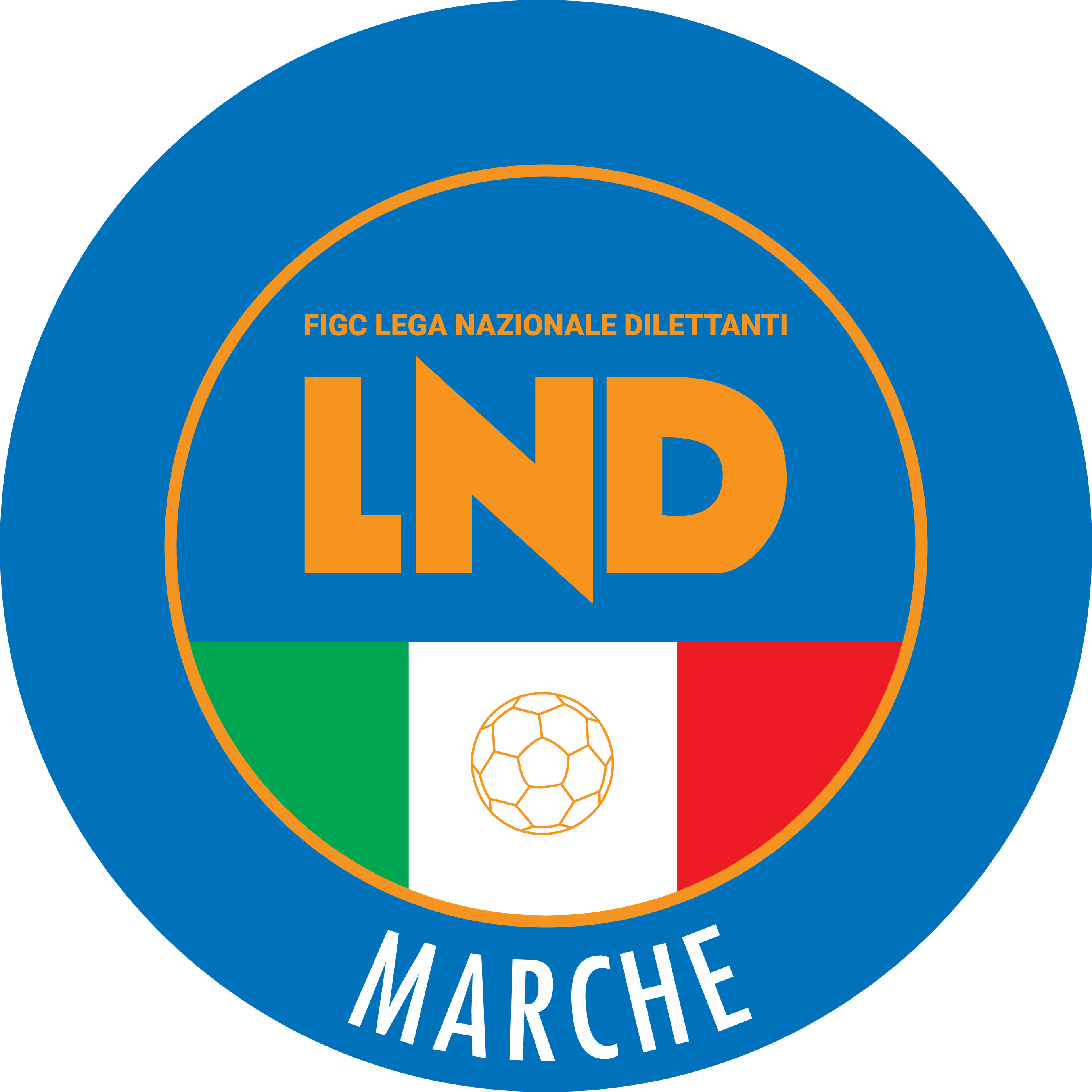 Federazione Italiana Giuoco CalcioLega Nazionale DilettantiCOMITATO REGIONALE MARCHEVia Schiavoni, snc - 60131 ANCONACENTRALINO: 071 285601 - FAX: 071 28560403sito internet: marche.lnd.ite-mail: c5marche@lnd.itpec: c5marche@pec.figcmarche.itTelegram: https://t.me/lndmarchec5Stagione Sportiva 2023/2024Comunicato Ufficiale N° 104 del 08/04/2024Stagione Sportiva 2023/2024Comunicato Ufficiale N° 104 del 08/04/2024Squadra 1Squadra 2A/RData/OraImpiantoLocalita' ImpiantoIndirizzo ImpiantoALMA JUVENTUS FANOTRE TORRI A.S.D.A12/04/2024 21:305454 C.COPERTO C.TENNIS LA TRAVEFANOVIA VILLA TOMBARISquadra 1Squadra 2A/RData/OraImpiantoLocalita' ImpiantoIndirizzo ImpiantoFUTSAL MONTEMARCIANO C5FUTSAL MONTURANOA12/04/2024 21:455041 PALLONE GEODETICO LOC. MARINAMONTEMARCIANOVIA GRAZIA DELEDDAVALENTI ENRICO(FUTSAL MONTEMARCIANO C5) VALENTI ENRICO(FUTSAL MONTEMARCIANO C5) IOIO MICHAEL(FUTSAL MONTEMARCIANO C5) LOMBARDI MICHELE(PIETRALACROCE 73) IOIO ALESSIO(FUTSAL MONTEMARCIANO C5) GIORDANINO JUAN PABLO(JESI) MASTRELLI MANUEL(JESI) MASSUCCI MIRKO(TRE TORRI A.S.D.) GIORGI MATTIA(FUTSAL CASELLE) PAOLINI LORENZO(FUTSAL MONTURANO) DONATI GIANLUCA(PIANACCIO) SABBATINI GABRIELE(PIANACCIO) FREZZOTTI MARCO(PIETRALACROCE 73) TAMBURI MATTEO(TRE TORRI A.S.D.) IESARI MATTEO(INVICTA FUTSAL MACERATA) MATTIOLI GIULIO(PIANACCIO) ORLANDI MICHELE(POL.CAGLI SPORT ASSOCIATI) TORQUATI LUCA(TRE TORRI A.S.D.) ACCHILLOZZI RICCARDO(NUOVA JUVENTINA FFC) CELLI LEONARDO(POL.CAGLI SPORT ASSOCIATI) CATALANI LUCA(FUTSAL MONTEMARCIANO C5) PAMBIANCHI DANIEL(FUTSAL MONTEMARCIANO C5) SquadraPTGVNPGFGSDRPEA.S.D. NUOVA JUVENTINA FFC6226202411770470A.S.D. JESI5926192510851570ASD.P. ALMA JUVENTUS FANO532616556444200U.S. TRE TORRI A.S.D.4826153811584310A.S.D. PIETRALACROCE 734726152911379340A.S.D. BAYER CAPPUCCINI38261151010089110A.S.D. FUTSAL CASELLE3826122128386-30A.S.D. POL.CAGLI SPORT ASSOCIATI35261051110810620A.S.D. MONTELUPONE CALCIO A 53526105118193-120U.S. PIANACCIO3326103137375-20A.S.D. FUTSAL MONTEMARCIANO C5302693148997-80A.S.D. FUTSAL MONTURANO2426661471101-300A.S.D. INVICTA FUTSAL MACERATA1926541790144-540A.S. REAL SAN GIORGIO126012561154-930(1) 1^ seconda classificataPerdente spareggio girone A(9) 3^ quarta classificataACLI MANTOVANI C5(8) 2^ quarta classificataASCOLI CALCIO A 5(5) 2^ terza classificataACLI VILLA MUSONE(12) 3^ quinta classificataREAL FABRIANO(4) 1^ terza classificataSAMBENEDETTESE C5(3) 3^ seconda classificataFUTSAL CASTELFIDARDO(11) 2^ quinta classificataLUCREZIA CALCIO A 5(6) 3^ terza classificataCARISSIMI 2016(7) 1^ quarta classificataPOLISPORTIVA VICTORIA(10) 1^ quinta classificataFUTSAL CAMPIGLIONE(2) 2^ seconda classificataCALCETTO CASTRUM LAURISquadra 1Squadra 2A/RData/OraImpiantoLocalita' ImpiantoIndirizzo ImpiantoAMICI DEL CENTROSOCIO SP.CHIARAVALLE FUTSALA12/04/2024 21:305631 PALASPORT " PALASAVELLI"PORTO SAN GIORGIOVIA S.VITTORIA, 5Squadra 1Squadra 2A/RData/OraImpiantoLocalita' ImpiantoIndirizzo ImpiantoASCOLI CALCIO A 5ACLI MANTOVANI CALCIO A 5A12/04/2024 21:305710 PALESTRA C5 "MONTICELLI"ASCOLI PICENOVIA DELL IRISPOLISPORTIVA VICTORIAFUTSAL CAMPIGLIONEA12/04/2024 22:005281 PALASPORT "LUIGINO QUARESIMA"CINGOLIVIA CERQUATTIACLI VILLA MUSONEREAL FABRIANOA13/04/2024 15:305254 PALLONE GEODETICO "F. ORSELLI"POTENZA PICENAVIA DELLO SPORTCARISSIMI 2016LUCREZIA CALCIO A 5A13/04/2024 15:005454 C.COPERTO C.TENNIS LA TRAVEFANOVIA VILLA TOMBARISquadra 1Squadra 2A/RData/OraImpiantoLocalita' ImpiantoIndirizzo ImpiantoDINAMIS 1990CANDIA BARACCOLA ASPIOA12/04/2024 21:455005 PALAZZO DELLO SPORTCHIARAVALLEVIA FIRENZENUOVA OTTRANO 98POLISPORTIVA UROBOROA12/04/2024 21:455043 PALASPORT "MARTARELLI"CASTELBELLINOVIA TOBAGI STAZ. CASTELBELLINOCHIAPPINI MASSIMO(ROCCAFLUVIONE) CONTIGIANI TULLIO(CALCETTO CASTRUM LAURI) LAHSEN AHMED NAYIM(ACLI VILLA MUSONE) MASSA FEDERICO(ROCCAFLUVIONE) IBRAHIMI DAVID(ACLI MANTOVANI CALCIO A 5) DI GIROLAMO LORENZO(CSI STELLA A.S.D.) CAMPANA MATTEO(AVENALE) LORENZINI LEONARDO(DINAMIS 1990) SARAGA ANDREA(LUCREZIA CALCIO A 5) CAVALLINI TOMMASO(ACLI MANTOVANI CALCIO A 5) TRIONE ALAN NAHUEL(ACLI VILLA MUSONE) CRESCIMBENI SAMUELE(AURORA TREIA) FIRMANI LEONARDO(REAL ANCARIA) BRUNO SIMONE(REAL EAGLES VIRTUS PAGLIA) PISCOPO EDOARDO(ACLI VILLA MUSONE) DISARNO EMILIANO(CARISSIMI 2016) DOLLANI CRISTIAN(OSIMO FIVE) MASSA FEDERICO(ROCCAFLUVIONE) CIMINARI CLAUDIO(ACLI AUDAX MONTECOSARO C5) BOTTOLINI MATTEO(ASCOLI CALCIO A 5) FAVALE ANTONIO(BORGOROSSO TOLENTINO) BROGLIA DAVID(FIGHT BULLS CORRIDONIA) CONTI DANIELE(POLISPORTIVA UROBORO) CAPITANELLI ALESSIO(VERBENA C5 ANCONA) CARLETTI ANDREA(AMICI DEL CENTROSOCIO SP.) CALTI ANGELO GIUSEPPE(AURORA TREIA) FILIPPONI LORENZO(CASTELBELLINO CALCIO A 5) MARTIN ENZO DANIEL(CHIARAVALLE FUTSAL) ROSSI MATTIA(CSI STELLA A.S.D.) PRANZO CRISTIAN(DINAMIS 1990) BORSATO LUIZ HENRIQUE(FERMANA FUTSAL 2022) CHAFI SOHAIL(OSIMO FIVE) AL MOUHAJIR SAMIR(ROCCAFLUVIONE) SILMI ACHRAF(ROCCAFLUVIONE) VAGNINI DIEGO(VILLA CECCOLINI CALCIO) PASQUINI MARCO(ASCOLI CALCIO A 5) SURDU IONUT BOGDAN(BORGOROSSO TOLENTINO) PAZIANI MANUELE(CASTELBELLINO CALCIO A 5) DEL ZOMPO ANDREA(CSI STELLA A.S.D.) LATINI PIO(ROCCAFLUVIONE) BRACCIANI MATTEO(ASCOLI CALCIO A 5) SILEONI TOMMASO(AURORA TREIA) LOMBI FEDERICO(BORGOROSSO TOLENTINO) CROITORU DANIELE(CANDIA BARACCOLA ASPIO) GATTA ANDREA(CASTELBELLINO CALCIO A 5) PASQUINI MATTEO(FERMANA FUTSAL 2022) DOMI RIKARD(POLISPORTIVA UROBORO) TAFFORA ANDREA(SAMBENEDETTESE CALCIO A 5) SquadraPTGVNPGFGSDRPEA.S.D. CHIARAVALLE FUTSAL532216518642440A.S.D. AMICI DEL CENTROSOCIO SP.532216517440340CARISSIMI 2016412213277052180A.S.D. ACLI MANTOVANI CALCIO A 5382211567261110A.S.D. LUCREZIA CALCIO A 537221219807190A.S.D. VILLA CECCOLINI CALCIO36221138848220A.S.D. CITTA DI OSTRA302293107780-30A.P.D. VERBENA C5 ANCONA262282125765-80A.S.D. PIEVE D ICO CALCIO A 5252274117987-80A.S.D. AVIS ARCEVIA 1964172252155482-280A.S.D. DINAMIS 1990112232175488-340ASD.P. CANDIA BARACCOLA ASPIO112232175794-370SquadraPTGVNPGFGSDRPEA.S.D. GAGLIOLE F.C.6122201113557780A S D FUTSAL CASTELFIDARDO43221345827840U.S.D. ACLI VILLA MUSONE432213458770170A.S.D. POLISPORTIVA VICTORIA432214178561240A.S.D. REAL FABRIANO362211389883150A.S. AVENALE332210399686100A.S.D. CASTELBELLINO CALCIO A 53122101116979-100A.S.D. OSIMO FIVE262275106184-230A.S.D. BORGOROSSO TOLENTINO252281136672-60A.P. AURORA TREIA2222711477100-230A.S.D. NUOVA OTTRANO 98102231185490-360A.S.D. POLISPORTIVA UROBORO1022311864114-500SquadraPTGVNPGFGSDRPEA.S.D. FERMANA FUTSAL 20225722183110842660S.S. CALCETTO CASTRUM LAURI482215349449450SSD AS SAMBENEDETTESE CALCIO A 54722145311667490A.S.D. ASCOLI CALCIO A 5422214087260120A.S.D. FUTSAL CAMPIGLIONE392212378470140A.S.D. ROCCAFLUVIONE38221228706190POL. CSI STELLA A.S.D.242273127482-80POL.D. U.MANDOLESI CALCIO212263135076-260A.S.D. REAL EAGLES VIRTUS PAGLIA192254136397-340A.S.D. REAL ANCARIA182246125988-290ASR FIGHT BULLS CORRIDONIA142235146097-370A.S.D. ACLI AUDAX MONTECOSARO C51022311842103-610Squadra 1Squadra 2A/RData/OraImpiantoLocalita' ImpiantoIndirizzo ImpiantoITALSERVICE C5REAL FABRIANOA13/04/2024 15:005423 PALAS.MONTECCHIO "PALADIONIGI"VALLEFOGLIAVIA MAZZINIAGOUZAL ANWAR(SPECIAL ONE SPORTING CLUB) D AMBROSIO LEONARDO(ITALSERVICE C5) LUCARELLI LUDOVICO(SPECIAL ONE SPORTING CLUB) ZEPPONI GIANMARCO(REAL FABRIANO) CIAPPICI ANDREA(ITALSERVICE C5) ANACLERIO MATTEO(SPECIAL ONE SPORTING CLUB) Squadra 1Squadra 2A/RData/OraImpiantoLocalita' ImpiantoIndirizzo ImpiantoAMICI DEL CENTROSOCIO SP.ITALSERVICE C5A13/04/2024 16:005429 PAL.COM. S.MICHELE AL FIUMEMONDAVIOVIA LORETOPIERFEDERICI MATTEO(AMICI DEL CENTROSOCIO SP.) Squadra 1Squadra 2A/RData/OraImpiantoLocalita' ImpiantoIndirizzo ImpiantoAMICI DEL CENTROSOCIO SP.REAL SAN GIORGIOA14/04/2024 11:005429 PAL.COM. S.MICHELE AL FIUMEMONDAVIOVIA LORETOSCIPIONI WALTER(REAL SAN GIORGIO) VECCHIOLA FEDERICO(REAL SAN GIORGIO) DELPIZZO SCHVEITZE DAVI(REAL SAN GIORGIO) SIMONCIONI STEFANO(AUDAX 1970 S.ANGELO) GIORNOMATTINOPOMERIGGIOLunedìChiuso15.00 – 17.00Martedì10.00 – 12.00ChiusoMercoledìChiusoChiusoGiovedì10,00 – 12.00 ChiusoVenerdìChiusoChiusoIl Responsabile Regionale Calcio a Cinque(Marco Capretti)Il Presidente(Ivo Panichi)